Об утверждении Порядкаорганизации и проведения на территории  Пластовскогомуниципального районаобщественных обсуждений о намечаемой хозяйственной и иной деятельности, котораяподлежит экологической экспертизе           В соответствии с Федеральными законами от 23 ноября 1995 года N 174-ФЗ "Об экологической экспертизе", от 6 октября 2003 года N 131-ФЗ "Об общих принципах организации местного самоуправления в Российской Федерации", приказом Государственного комитета  Российской Федерации по охране окружающей среды от 16 мая 2000 года N 372 "Об утверждении Положения об оценке воздействия намечаемой хозяйственной и иной деятельности на окружающую среду в Российской Федерации", Уставом Пластовского муниципального района, администрация Пластовского муниципального районаПОСТАНОВЛЯЕТ:                       1. Утвердить прилагаемый Порядок организации и проведения на территории Пластовского  муниципального района общественных обсуждений о намечаемой хозяйственной и иной деятельности, которая подлежит экологической экспертизе.           2. Разместить настоящее постановление на официальном сайте администрации Пластовского муниципального района в сети «Интернет».           3. Организацию выполнения настоящего постановления возложить на первого заместителя главы Пластовского муниципального района по вопросам жилищно-коммунального хозяйства и строительства Пестрякова А.Н. и заместителя главы Пластовского муниципального района по управлению экономикой и муниципальным имуществом Федорцову С.А.Глава Пластовского муниципального района                                                               А.В. НеклюдовУТВЕРЖДЕНпостановлением администрации                                                                         Пластовского  муниципального района                                                                           от _02.07._ 2018г. N   _545__    Порядокорганизации и проведения на территории Пластовского  муниципального района общественных обсуждений о намечаемой хозяйственной и иной деятельности, которая подлежит экологической экспертизе I. Общие положения  1. Настоящий Порядок организации и проведения  на территории Пластовского  муниципального района общественных обсуждений о намечаемой хозяйственной и иной деятельности, которая подлежит экологической экспертизе (далее - Порядок) разработан в соответствии Федеральными законами от 23 ноября 1995 года N 174-ФЗ "Об экологической экспертизе", от 6 октября 2003 года N 131-ФЗ "Об общих принципах организации местного самоуправления в Российской Федерации", приказом Государственного комитета  Российской Федерации по охране окружающей среды от 16 мая 2000 года N 372 "Об утверждении Положения об оценке воздействия намечаемой хозяйственной и иной деятельности на окружающую среду в Российской Федерации", Уставом Пластовского  муниципального района.  2. Порядок устанавливает последовательность действий по организации и проведению на территории Пластовского  муниципального района общественных обсуждений о намечаемой хозяйственной и иной деятельности, которая подлежит экологической экспертизе.  3. Понятия, используемые в настоящем Порядке, соответствуют понятиям, используемым в приказе Государственного комитета  Российской Федерации по охране окружающей среды от 16 мая 2000 года N 372 "Об утверждении Положения об оценке воздействия намечаемой хозяйственной и иной деятельности на окружающую среду в Российской Федерации".  4. Целью общественных обсуждений является информирование граждан, общественных организаций и юридических лиц о намечаемой хозяйственной и иной деятельности, которая подлежит экологической экспертизе (далее - намечаемая хозяйственная и иная деятельность), выявление общественного мнения относительно намечаемой хозяйственной и иной деятельности и привлечение общественности к процессу проведения оценки воздействия намечаемой хозяйственной и иной деятельности на окружающую среду.  5. Предметом общественных обсуждений являются материалы по оценке воздействия намечаемой хозяйственной и иной деятельности на окружающую среду (далее - ОВОС). Материалы ОВОС должны соответствовать требованиям, предъявляемым к объектам государственной экологической экспертизы, установленным Федеральным законом от 23 ноября 1995 года N 174-ФЗ "Об экологической экспертизе".  6. Уполномоченным органом, ответственным за организацию и проведение  на территории Пластовского  муниципального района общественных обсуждений о намечаемой хозяйственной и иной деятельности, которая подлежит экологической экспертизе, является администрация Пластовского  муниципального района (далее - Уполномоченный орган). Уполномоченный орган  создает Комиссию для организации и проведения общественных обсуждений (далее - Комиссия).         7. Общественные обсуждения могут проводиться в форме общественных слушаний, опроса, референдума или иной форме общественных обсуждений, предусмотренной действующим законодательством Российской Федерации.         8. К участию в общественных обсуждениях допускаются только совершеннолетние граждане.II. Порядок организации общественных обсуждений  9. Инициатором общественных обсуждений является юридическое или физическое лицо, ответственное за подготовку материалов ОВОС и представляющее документацию по намечаемой хозяйственной и иной деятельности на экологическую экспертизу (далее - Заказчик).  10. Заказчик подает в Уполномоченный орган заявление о проведении общественных обсуждений с приложением обосновывающей документации:  - общее описание намечаемой хозяйственной или иной деятельности, включая цели ее реализации;  - возможные альтернативные варианты достижения цели  намечаемой хозяйственной или иной деятельности, включая;  - описание условий реализации намечаемой хозяйственной или иной деятельности;  - предложения Заказчика по процедуре, форме проведения общественных обсуждений, форме представления замечаний и предложений общественности, а также сроки проведения общественных обсуждений;  - проект технического задания на проведение оценки воздействия на окружающую среду;  - предварительные материалы по оценке воздействия на окружающую среду намечаемой хозяйственной или иной деятельности;  - список представителей Заказчика, ответственных за проведение общественных обсуждений, с указанием их фамилий, имен, отчеств, их должностей и контактных телефонов; - другую документацию, предусмотренную требованиями действующих нормативных правовых актов. 11. Уполномоченный орган в срок не более 7 дней с момента подачи заявления о проведении общественных обсуждений готовит проект постановления администрации Пластовского  муниципального района о проведении общественных обсуждений, в котором в обязательном порядке указываются: - тема общественных обсуждений; - наименование и адрес заказчика; - дата, время и место проведения общественных обсуждений; - состав и порядок работы комиссии по проведению общественных обсуждений.  12. В состав Комиссии включаются представители администрации Пластовского муниципального района, депутаты Собрания депутатов Пластовского муниципального района (по согласованию), Заказчика, Исполнителя, представители общественности и общественных организаций (по согласованию). Количество представителей граждан и общественных организаций (объединений) не должно превышать одной третьей от количества всех членов Комиссии.  13. Заказчик обеспечивает: 1) финансовое, организационно-техническое и информационное сопровождение проведения общественных обсуждений;  2) размещение информации о проведении общественных обсуждений в срок, не позднее тридцати дней до даты проведения общественных обсуждений, в официальных источниках опубликования муниципальных правовых актов администрации Пластовского  муниципального района;  3) представление предварительного варианта материалов ОВОС общественности для ознакомления и представления замечаний в течение тридцати дней, но не позднее, чем за две недели до окончания общественных обсуждений;  4) прием и документирование замечаний и предложений, поступивших от общественности в течение тридцати дней со дня опубликования информации о проведении общественных обсуждений;  5) ведение протокола общественных обсуждений.  14. Комиссия по проведению общественных обсуждений:  1) определяет дату, время и место проведения общественных обсуждений;  2) принимает решение о форме проведения общественных обсуждений (при принятии указанного решения Комиссия руководствуется степенью экологической опасности намечаемой хозяйственной и иной деятельности, учитывает фактор неопределенности, степень заинтересованности общественности);   3) определяет порядок работы с предложениями по вопросу общественных обсуждений;  4) устанавливает порядок (регламент) работы общественных обсуждений;  5) определяет состав приглашенных лиц на общественные обсуждения;  6) назначает ведущего и секретаря общественных обсуждений;  7) определяет докладчиков (содокладчиков), выступающих;  8) устанавливает порядок докладов, выступлений на общественных обсуждениях;  9) организует подготовку итогового протокола общественных обсуждений; 10) осуществляет иные необходимые для организации и проведения общественных обсуждений действия. 15. Комиссия принимает решения путем голосования простым большинством голосов от общего числа участвующих в заседании членов Комиссии. Решения, принятые на заседании Комиссии, оформляются протоколом. 16. В общественных обсуждениях принимают участие все заинтересованные лица, в том числе жители Пластовского муниципального района и муниципальных образований, на территории которых намечаемая хозяйственная и иная деятельность может оказать воздействие, представители органов государственной власти, органов местного самоуправления, заказчика, проектировщика объекта хозяйственной или иной деятельности, иные уполномоченные ими лица, представители средств массовой информации.III. Порядок проведения общественных обсужденийв форме общественных слушаний  17. Общественные обсуждения в форме общественных слушаний предусматривают проведение публичного мероприятия в специально отведенном или приспособленном для этого месте, в котором участники оценки воздействия на окружающую среду могут провести обсуждение материалов по оценке воздействия, на окружающую среду намечаемой хозяйственной или иной деятельности.  18. Проведение общественных обсуждений обеспечивает Заказчик, в соответствии с разделом 4  Положения об оценке воздействия намечаемой хозяйственной и иной деятельности на окружающую среду в Российской Федерации, утвержденного приказом Государственного комитета  Российской Федерации по охране окружающей среды от 16 мая 2000 года    N 372.  19. Общественные слушания предусматривают:   - заблаговременное обеспечение ознакомления участников общественных слушаний с материалами по оценке воздействия;   - проведение публичного мероприятия в специально отведенном или приспособленном для этого месте, в котором участники общественных слушаний могут провести обсуждение материалов по оценке воздействия, на окружающую среду намечаемой хозяйственной или иной деятельности.  20. Ознакомление участников общественных слушаний с материалами, подлежащими общественному обсуждению, обеспечивает Заказчик в сроки, установленные действующим законодательством Российской Федерации. Заказчик определяет место и время, где участники общественных слушаний могут заблаговременно до проведения публичного мероприятия ознакомиться с указанными материалами.  21. Заказчик обязан обеспечить свободный доступ граждан к материалам, в отношении которых проводятся общественные слушания. Материалы могут быть размещены в библиотеках, читальных залах, приемных и других общественных местах.  22. Публичное мероприятие проводится в рабочие дни в период с 9:00 до 20:00 часов по местному времени. Продолжительность публичного мероприятия определяется регламентом.  23. За три дня до начала публичного мероприятия Заказчик готовит и направляет председателю Комиссии проект регламента публичного мероприятия для согласования, в котором должны быть определены:  1) предварительный состав участников мероприятия, включая представителей Заказчика, исполнителя работ по оценке воздействия на окружающую среду и других сторон;  2) список докладчиков (содокладчиков) по материалам оценки воздействия;  3) перечень замечаний и предложений, поступивших от участников общественных слушаний, по обсуждению материалов оценки воздействия;  4) мотивированные ответы, подготовленные на основе обобщения поступивших замечаний и предложений общественности;  5) список представителей Заказчика, ответственных за проведение мероприятия с указанием их имен, фамилий, отчеств, должностей и контактных телефонов;  6) предоставляет копии публикаций о проведении общественных обсуждений через средства массовой информации в соответствии с требованиями действующего законодательства Российской Федерации;  7) указывает иные сведения о планируемом публичном мероприятии.  24. Перед началом публичного мероприятия проводится регистрация участников, в ходе которой в листах регистрации фиксируются фамилия, имя, отчество граждан, название организации (если они представляют организацию), иная, предоставляемая гражданами информация, которая подтверждается подписью при регистрации.  25. Участники публичного мероприятия, желающие на нем выступить, должны зарегистрироваться в списке выступающих. Представители организаций должны иметь доверенность на предоставление интересов соответствующих организаций.  26. После окончания регистрации участников общественных обсуждений граждане, зарегистрированные в качестве участников общественных обсуждений, простым большинством голосов избирают своего представителя с делегированием ему права подписи в итоговом протоколе общественных обсуждений, о чем делается запись в протоколе общественных обсуждений.  27. Председатель Комиссии совместно с представителями Заказчика проводит публичное мероприятие.  28. Председатель Комиссии:  1) открывает публичное мероприятие, представляет себя и секретаря Комиссии, оглашает тему и повестку публичного мероприятия в рамках проведения общественных слушаний, представляет гражданам и заинтересованной общественности заказчика, исполнителя;  2) предлагает регламент проведения публичного мероприятия;  3) информирует о количестве участников общественных слушаний, прошедших регистрацию;  4) ведет публичное мероприятие, следит за соблюдением регламента и порядка проведения слушаний;  5) принимает решения об объявлении перерыва на публичном мероприятии;  6) имеет право остановить проведение публичного мероприятия в случае совершения его участниками противоправных действий;  7) имеет право потребовать вывести с места публичного мероприятия лицо, нарушившее регламент публичного мероприятия или общественный порядок и не подчинившееся законным требованиям председателя Комиссии;  8) осуществляет в соответствии с законодательством другие полномочия.  29. Участники общественных слушаний имеют право:  1) выдвигать предложения по регламенту ведения мероприятия;  2) задавать вопросы докладчикам;  3) в устной и (или) письменной форме передавать замечания и предложения по теме общественных слушаний;  4) делать доклады и выступать в пределах установленного регламентом времени;  5) выдвигать представителей общественности для подписания протокола общественных слушаний;  6) быть избранными в состав Комиссии по проведению общественных обсуждений.  30. Участники общественных обсуждений обязаны:   1) выполнять все законные требования председателя Комиссии и сотрудников органов внутренних дел;   2) соблюдать общественный порядок и регламент проведения публичного мероприятия.  31. Участникам публичного мероприятия запрещается:  1) иметь при себе оружие или предметы, используемые в качестве оружия, взрывчатые и легковоспламеняющиеся вещества, иметь при себе и (или) распивать алкогольную и спиртосодержащую продукцию, пиво и напитки, изготавливаемые на его основе;  2) находиться в месте проведения публичного мероприятия в состоянии опьянения;  3) угрожать и оскорблять других участников публичного мероприятия.  32. На публичном мероприятии может осуществляться аудио- и видеозапись всех выступлений и обсуждений с целью оформления протокола. Полученные аудио- и видеоматериалы прилагаются к протоколу общественных слушаний.  33. На публичном мероприятии ведется протокол общественных слушаний, в котором фиксируется ход мероприятия. Ведение протокола осуществляется секретарем. В протоколе проведения общественных слушаний указываются:  1) дата и место проведения публичного мероприятия, время его начала и окончания;  2) регламент публичного мероприятия;  3) количество участников общественных слушаний;  4) сведения о ходе публичного мероприятия и принятых решениях;  5) тезисы выступлений участников публичного мероприятия, вопросы, задаваемые докладчикам, с указанием авторов вопросов, полученные ответы;  6) список участников общественных слушаний приводится в приложении к протоколу проведения общественных слушаний;  7) другие сведения.  34. В соответствии с утвержденным регламентом после выступления всех желающих и ответов на вопросы участников общественных слушаний председатель Комиссии  подводит итоги проведения мероприятия, разъясняет порядок подготовки итогового протокола, его подписания.  35. Комиссия организует составление итогового протокола общественных слушаний и его подписание.   36.  Протокол подписывается присутствующими на слушаниях членами комиссии.  37. Итоговый протокол общественных обсуждений в течение семи рабочих дней со дня окончания общественных обсуждений передается Комиссией Заказчику. Второй экземпляр протокола остается в Уполномоченном органе для хранения. Информация об итогах общественных слушаний доводится Уполномоченным органом до сведения населения муниципального образования путем опубликования в средствах массовой информации. Протокол проведения общественных слушаний размещается на официальном сайте администрации Пластовского муниципального района в информационно-телекоммуникационной сети "Интернет".  38. Выполнение требований настоящего Порядка является основанием для признания слушаний состоявшимися.         39. Решения, принятые на общественных обсуждениях, носят рекомендательный характер.IV. Порядок проведения общественных обсужденийв форме референдума, опроса, а также иных формах  40. Проведение общественных обсуждений в форме опроса или референдума осуществляется в соответствии с требованиями действующего законодательства Российской Федерации.  41. Проведение общественных обсуждений в иных формах возможно при условии, что данные формы проведения общественных обсуждений установлены действующим законодательством Российской Федерации.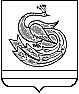 АДМИНИСТРАЦИЯ  ПЛАСТОВСКОГО МУНИЦИПАЛЬНОГО РАЙОНА                 ПОСТАНОВЛЕНИЕ«02_» _07______ 2018г.                                                                    № 545